Figure S5. Funnel plots for standardised second trimester measurements between individuals whose mothers smoked and did not smoke.  The dashed sloping lines correspond to the area where 95% of studies are expected to lie assuming no bias or heterogeneity. Biparietal Diameter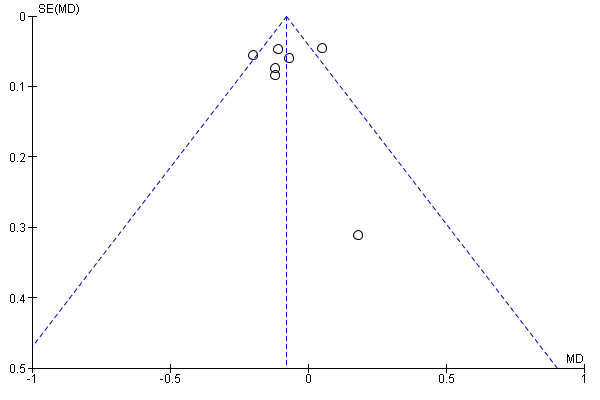 Femur Length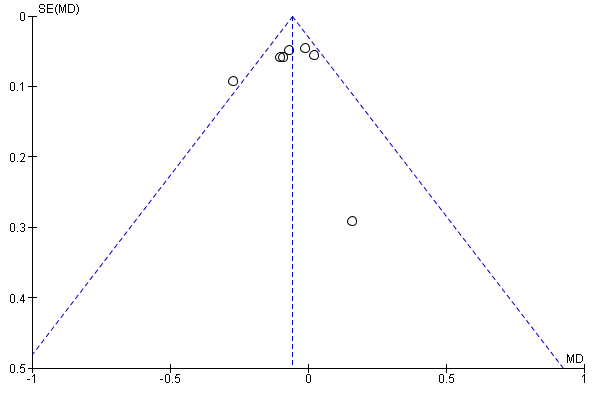 Abdominal Circumference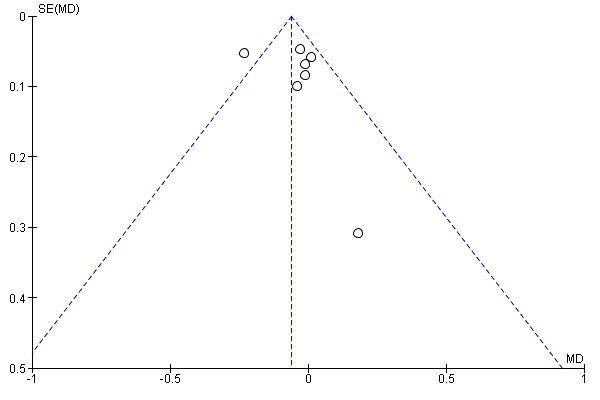 Estimated Fetal Weight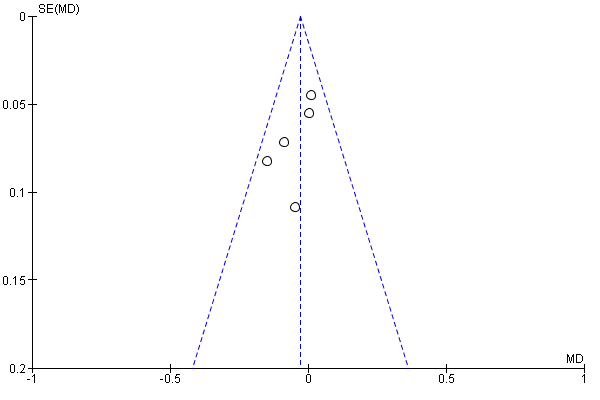 